
Oblastná organizácia cestovného ruchu "ŠARIŠ"-BARDEJOV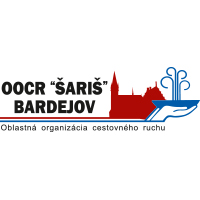 Tlačová informácia                                                                 	      Bardejov 7. júla 2017Severovýchod Slovenska rozšíril lákadlá o vojnovú históriuDo OOCR "ŠARIŠ" - Bardejov pribudlo mesto Svidník Mesto Svidník sa stalo v tomto roku novým členom Oblastnej organizácie cestovného ruchu (OOCR) „ŠARIŠ“ – Bardejov. Pôsobnosť organizácie sa tak výrazne územne rozšírila, čím sa zvýšil aj počet atrakcií a turisticky zaujímavých lokalít. Spoločná prezentácia by mala priniesť nové impulzy, predovšetkým z vojnovej histórie a ešte viac zatraktívniť propagáciu severovýchodného Slovenska. Informoval o tom riaditeľ OOCR Radomír Jančošek.„V súvislosti s tým, že sme v tomto roku prijali za nového člena OOCR mesto Svidník budeme informovať návštevníkov aj o vojnových pamiatkach a cintorínoch v okolí Svidníka a na Dukle. Táto vojenská história rozšíri ponuku a mala by pritiahnuť predovšetkým domácich a českých turistov. Očakávame, že sa celkový počet návštevníkov v Hornom Šariši zvýši. Najviac by malo prísť domácich turistov, rásť by mali aj počty Poliakov, Čechov a Ukrajincov. Budeme preto pokračovať v rôznych aktivitách na propagáciu a rozvoj tohto regiónu,“ konštatoval riaditeľ R. Jančošek.Najnovší člen OOCR ,,Šariš“- Bardejov, mesto SVIDNÍK, leží v severnej časti Šariša, v Nízkych Beskydách, pri sútoku riek Ondava a Ladomírka. Je centrom podduklianského regiónu, ktorý je úzko spätý s kultúrou a históriou Rusínov a Ukrajincov na Slovensku. Svidník (12 450 obyvateľov) a jeho okolie s pestrou a mnohotvárnou prírodou ponúka návštevníkom veľa možností na oddych, šport, turistiku a rekreáciu. V letnom období sú atraktívne Slávnosti kultúry Rusínov-Ukrajincov Slovenska a Rusínsky festival,  na ktorých sa prezentujú ľudové tradície a kultúra pôvodného etnika na severovýchode Slovenska. Cez Svidník vedie aj významná medzinárodná cesta cez Vyšný Komárnik – Barwinek, čo je najväčší priechod zo Slovenskej republiky do Poľskej republiky. Na okraji Svidníka je vybudované letisko. Dominantou centra Svidníka je socha armádneho generála Ludvíka Svobodu, jediná v strednej Európe. Prvá písomná správa o Svidníku pochádza z roku 1355. Mesto vzniklo na dôležitej obchodnej, takzvanej jantárovej ceste, smerom do Poľska. Postihlo ho veľa vojnových hrôz a to tak v prvej, ako aj v druhej svetovej vojne. Karpatsko-duklianska operácia patrila medzi najväčšie na európskych bojových frontoch druhej svetovej vojny. Kapitolu vojnových dejín dokumentuje Vojenské múzeum priamo vo Svidníku. Sídli v budove, ktorá tvarom pripomína protitankovú mínu. Je to preto, lebo jeho expozícia podáva zaujímavé svedectvo o priebehu Karpatsko-duklianskej operácie v roku 1944. Slávnostne ho otvorili 4. októbra 1969. Dokumentuje priebeh ťažkých bojov, ktoré sa na severovýchode Slovenska odohrávali v prvej aj druhej svetovej vojne. V múzeu môžeme vidieť autentické fotografie z bojov, osobné pamiatky, rôzne druhy zbraní a nálezy z bojísk o Dukliansky priesmyk. V parku neďaleko múzea sa nachádza externá expozícia ťažkej vojenskej techniky. V susedstve expozície stojí od roku 1954 Pamätník sovietskej armády, kde je pochovaných vyše 9 000 vojakov padlých na jeseň 1944. Súčasťou múzea je Pamätník Sovietskej armády a cintorín vojakov, ktorí padli v bojoch o Dukliansky priesmyk. Pamätník Československej armády na Dukle je národná kultúrna pamiatka. Tento prírodný areál patrí k najnavštevovanejším miestam regiónu. Nachádza sa v blízkosti hraničného priechodu do Poľska Vyšný Komárnik a je pripomenutím si Karpatsko-duklianskej vojenskej operácie, ktorá sa uskutočnila na jeseň 1944. Počas bojov tu padlo vyše 60 tisíc sovietskych a československých vojakov. Pamätník vysoký 28 m postavili v roku 1949. Je zakomponovaný do vojenského cintorína, ktorý pretína kolonáda s bronzovými tabuľami. Tabule nesú mená 1 265 padlých príslušníkov 1. čsl. armádneho zboru. Okolie pamätníka s cintorínom je rozľahlým vojenským múzeom pod otvoreným nebom. Múzeum vzniklo v roku 1965. Dnešnú expozíciu reinštalovali v roku 1996 a dokumentuje bojové operácie o strategický priechod cez Karpaty. Bývalé bojisko možno uvidieť z nadhľadu, ktorý návštevníkom poskytuje vyhliadková veža. V areáli prírodného múzea ako aj okolo cesty do Svidníka je rozmiestnených 55 kusov rozličnej ťažkej bojovej techniky z druhej svetovej vojny. V okolitých lesoch sa dá i dnes ukryť v zachovaných bunkroch. Do múzea patrí aj Údolie smrti v okolí obce Kapišová, kde sa odohrali najťažšie boje s masívnym nasadením tankov. OTVÁRACIA DOBA: Sep. – jún: Ut-Pi: 8.00 – 15.30, So-Ne: 10.00 – 14.00, Po: zatvorené; júl – aug.: Ut-Pi: 8.00 – 15.30, So-Ne: 10.00 – 17.00. Zdroj: www.vhu.skV meste Svidník sa nachádza aj Slovenské národné múzeum - Múzeum ukrajinskej kultúry, jedinečné, špecializované a najstaršie národnostné múzeum na Slovensku. Jeho súčasťou je skanzen ľudovej architektúry so vzácnym dreveným chrámom a Galéria Dezidera Millyho, ktorej dominantou je súbor ikon, patriacich medzi najstaršie zbierkové predmety múzea. Svidník a okolité obce sa vyznačujú sakrálnymi, najmä drevenými stavbami. V kategórii národných kultúrnych pamiatok je jedenásť drevených chrámov východného obradu z toto regiónu, čo je najviac na východnom Slovensku. Okolie Svidníka poskytuje možnosti spoznávania ľudových zvykov a obyčajov, maľovania veľkonočných vajíčok, aj pešej turistiky po značkových chodníkoch, stanovania, cykloturistiky, autoturistiky, kúpania sa (v meste je vodný svet Aquaruthenia Svidník s krytými bazénmi a wellness s celoročnou prevádzkou). V zime sú tu lyžovania a sánkovania. Okolité lesy sú bohaté na lesné plody.Zakladateľmi OOCR sú mesto Bardejov a ďalšie dva podnikateľské subjekty – BARDEJOVSKÉ KÚPELE, a. s. a ADRIÁN LOZÁK, s. r. o. OOCR „Šariš“ - Bardejov. V roku 2016 sa stalo členom združenia KTC (Kultúrno Turistické centrum) Bardejov. A v tomto roku mesto Svidník. Ťahákom turizmu je historické mesto Bardejov, zapísané do zoznamu Svetového kultúrneho a prírodného dedičstva UNESCO a  - Bardejovské kúpele, a. s. teraz k nim pribudlo mesto Svidníka a Dukla. Okolie Bardejova a Bardejovských Kúpeľov sa stalo atraktívnou lokalitou pre cykloturistov, bežcov i peších turistov. Dĺžka vybudovaných a udržiavaných, navzájom prepojených štyroch trás od minulého roka dosahuje spolu 7 km. Tvoria ju dva liečivé singletracky -Napoleon a Čerešenka, Kyslíková cesta Mihaľov - Bardejov a Kyslíková dráha v Bardejovských Kúpeľoch. Radničné námestie Bardejova zdobí od vlani bronzová socha kata v životnej veľkosti a v centre Bardejovských Kúpeľov, pred strediskom obchodu a služieb, je oddychová a športová zóna určená pre najmenších turistov a rodiny s deťmi. Mimoriadne obľúbené sú wellness zariadenia v Bardejovských kúpeľoch, a. s., alebo si návštevníci môžu pozrieť skvosty gotiky a renesancie v centre Bardejova. Poteší ich aj pestrá regionálna kuchyňa a ďalšie atrakcie. Najreprezentatívnejšou akciou mesta je tradičný Bardejovský jarmok koncom augusta (v roku 2017 to bude v dňoch 24. - 27. augusta). Mesto vtedy ožije ruchom obchodníkov, remeselníkov a návštevníkov 666. ročníka historického a 46. ročníka novodobého Bardejovského jarmoku.Bardejovské kúpele sa nachádzajú 5 km od Bardejova. Patria k najobľúbenejším a najstarším slovenským kúpeľom. Hostia majú na výber z dvoch wellness komplexov. Väčšie Wellness Spa - bazénový a saunový svet je v hoteli Ozón a menšie (bez plaveckého bazénu) je v kongresovom hoteli Alexander. V komplexe Wellness Spa je možné využiť denne bazén a saunový svet. V stredu až nedeľu sú prístupné aj fitness, masáže a solárium. V hoteli Alexander je k dispozícii v stredu až nedeľu whirlpool, fínska a parná sauna, ochladzovací bazén, prívalová sprcha, tropická a masážna sprcha, tepidárium, fitness, masáže. Luxusný štvorhviezdičkový kongresový hotel Alexander je najlepšou voľbou pre konanie kongresov, školení, seminárov, workshopov, teambuildingov, obchodných stretnutí, ale aj svadieb a zábav.Mesto Bardejov sa právom sa hrdí opakovanými prvenstvami v súťaži o Najkrajšie mesto Slovenska. Návštevníci tu môžu obdivovať Radničné námestie s nádhernými gotickými meštianskymi domami, Bazilikou minor Sv. Egídia, s bývalou Mestskou radnicou - prvou stavbou renesancie na území Slovenska, v ktorej je umiestnená expozícia Šarišského múzea. Medzi klenoty patrí Bardejovské suburbium - Stará synagóga v Bardejove. Stará synagóga bola vyhlásená na národnú kultúrnu pamiatku v roku 1970, mikve a bet hamidraš v roku 2000. V tom istom roku bolo historické jadro mesta Bardejov spolu so židovským suburbiom zapísané na Zoznam svetového kultúrneho a prírodného dedičstva UNESCO.  Medzi obľúbené návštevné miesta v okolí Bardejova patrí aj zachovaných 7 gréckokatolíckych a 1 rímskokatolícky drevený kostol: Hervartov, Tročany, Krivé, Kožany, Lukov, Frička, Jedlinka, Mikulášová, Zboj. Obľúbený je aj Lesnícky náučný chodník ČIERNA MLÁKA v Bardejovských Kúpeľoch a tamojší Skanzen - Múzeum ľudovej architektúry. Príjemným cieľom výletov je aj agroturistické zariadenie v Stebníckej Hute Slnečný Majer a Zborov. Z Bardejovských Kúpeľov cez Zborovský hrad je vybudovaný okružný náučný chodník. Bardejov a okolie sú ideálnou destináciou pre strávenie rodinnej dovolenky, či výletu.  Viac je na : www.bardejov.sk, www.kupele-bj.sk, www.svidnik.sk